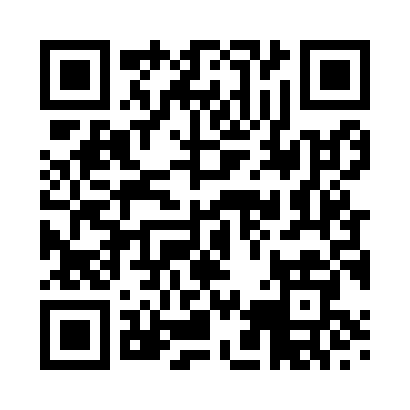 Prayer times for Longformacus, The Scottish Borders, UKMon 1 Jul 2024 - Wed 31 Jul 2024High Latitude Method: Angle Based RulePrayer Calculation Method: Islamic Society of North AmericaAsar Calculation Method: HanafiPrayer times provided by https://www.salahtimes.comDateDayFajrSunriseDhuhrAsrMaghribIsha1Mon2:524:301:147:019:5711:362Tue2:534:311:147:019:5711:353Wed2:534:321:147:009:5611:354Thu2:544:331:157:009:5611:355Fri2:544:341:157:009:5511:356Sat2:554:351:157:009:5411:347Sun2:564:361:156:599:5311:348Mon2:564:381:156:599:5211:349Tue2:574:391:156:589:5111:3310Wed2:584:401:156:589:5011:3311Thu2:584:411:166:589:4911:3212Fri2:594:431:166:579:4811:3213Sat3:004:441:166:569:4711:3114Sun3:014:461:166:569:4611:3115Mon3:014:471:166:559:4411:3016Tue3:024:491:166:559:4311:2917Wed3:034:501:166:549:4211:2918Thu3:044:521:166:539:4011:2819Fri3:054:531:166:529:3911:2720Sat3:054:551:166:529:3711:2721Sun3:064:561:166:519:3611:2622Mon3:074:581:176:509:3411:2523Tue3:085:001:176:499:3211:2424Wed3:095:021:176:489:3111:2325Thu3:105:031:176:479:2911:2326Fri3:115:051:176:469:2711:2227Sat3:115:071:176:459:2511:2128Sun3:125:091:176:449:2411:2029Mon3:135:101:166:439:2211:1930Tue3:145:121:166:429:2011:1831Wed3:155:141:166:419:1811:17